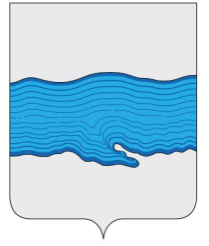 Ивановская областьПриволжский муниципальный районПлёсское городское поселениеВЕСТНИКСОВЕТА И АДМИНИСТРАЦИИПЛЁССКОГО ГОРОДСКОГО ПОСЕЛЕНИЯВыпуск № 1113.09.2018№ 11 от 13.09.2018Официальное издание нормативно-правовых актовСовета и администрации Плёсского городского поселенияСОДЕРЖАНИЕ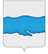 РОССИЙСКАЯ ФЕДЕРАЦИЯАДМИНИСТРАЦИЯ ПЛЁССКОГО ГОРОДСКОГО ПОСЕЛЕНИЯПРИВОЛЖСКОГО МУНЦИПАЛЬНОГО РАЙОНА ИВАНОВСКОЙ ОБЛАСТИПОСТАНОВЛЕНИЕ  от 03 сентября 2018                                                                                                         №  101г. ПлёсО назначении публичных слушаний по проекту генерального планаПлесского городского поселения Приволжского муниципального района Ивановской области в части населенных пунктов д. Филисово, д. Кренево, д. ИвашковоВ соответствии со статьей 28 Федерального закона от 6 октября 2003 года № 131-ФЗ «Об общих принципах организации местного самоуправления в Российской Федерации», Градостроительным кодексом Российской Федерации, Уставом Плесского городского поселения Приволжского муниципального района Ивановской области, «Положением о порядке организации и проведении  публичных слушаний в Плесском городском поселении», утвержденным решением Совета Плесского городского поселения от 30.07.2009 № 30, ПОСТАНОВЛЯЮ:1.	Назначить публичные слушания по проекту генерального плана Плесского городского поселения Приволжского муниципального района Ивановской области в части населенных пунктов д. Филисово, д. Кренево, д. Ивашково в виде комплексного обсуждения.2. Создать комиссию по подготовке и проведению публичных слушаний по проекту генерального плана Плесского городского поселения Приволжского муниципального района Ивановской области в части населенных пунктов д. Филисово, д. Кренево, д. Ивашково в составе согласно приложению № 1.3.	Утвердить:-	график проведения публичных слушаний по проекту генерального плана Плесского городского поселения Приволжского муниципального района Ивановской области в части населенных пунктов д. Филисово, д. Кренево, д. Ивашково согласно приложению 2 к настоящему постановлению;-	график и место работы экспозиции демонстрационных материалов проекта	 генерального	плана	Плесского городского поселения Приволжского муниципального района Ивановской области в части населенных пунктов д. Филисово, д. Кренево, д. Ивашково согласно приложению 3 к настоящему постановлению.4.	Замечания и предложения по вынесенному на публичные слушания проекту генерального плана Плесского городского поселения Приволжского муниципального района Ивановской области в части населенных пунктов д. Филисово, д. Кренево, д. Ивашково (индивидуальные и коллективные) могут быть представлены в письменной форме, в форме электронного документа, посредством записи в журнале учета посетителей экспозиции проекта, либо путем непосредственного участия в обсуждении проекта генерального плана сельского поселения на собрании участников публичных слушаний согласно приложению 4 к настоящему постановлению,.Окончательная дата приема предложений: 18 октября 2018 года, до 17.00.5. После окончания публичных слушаний по результатам работы комиссии подготовить заключение о результатах проведения публичных слушаний и опубликовать его в установленном порядке.6.	Обеспечить размещение проекта генерального плана Плесского городского поселения Приволжского муниципального района Ивановской области в части населенных пунктов д. Филисово, д. Кренево, д. Ивашково и информационных материалов к нему на официальном сайте после его утверждения.7. Настоящее постановление опубликовать (обнародовать) в газете «Плесские ведомости» в официальном издании «Вестник Совета и администрации Плесского городского поселения», на официальном сайте Плесского городского поселения http://gorodples.ru/documents?block=1 .8. Настоящее постановление вступает в силу со дня его опубликования (обнародования).9.	Контроль за выполнением настоящего постановления возложить на
главного специалиста по вопросам архитектуры и градостроительства администрации Плесского городского поселения Григорова А.Е..ВРИП Главы Плёсского городского поселения                Н.В.ЗахаровПриложение 1 к постановлению главы Плесского городского поселения от 03 сентября 2018 года № 101СОСТАВкомиссии по подготовке и проведению публичных слушаний по  проекту  генерального плана Плесского городского поселения Приволжского муниципального района Ивановской области в части населенных пунктов д. Филисово, д. Кренево, д. Ивашково Председатель комиссии:Захаров Николай Владимирович – глава администрации  Плесского городского поселения;Заместитель председателя комиссии:Григоров Александр Евгеньевич  –  главный специалист по вопросам архитектуры и градостроительства администрации  Плесского городского поселения; Секретарь комиссии:Каменовская Анжелика Сергеевна – ведущий специалист по социальным вопросам администрации  Плесского городского поселения;Члены комиссии:Золотарев Ярослав Владимирович -  ведущий специалист по вопросам ЖКХ и благоустройству администрации  Плесского городского поселения;Королёв Леонид Александрович Заместитель Председателя Совета Плёсского городского поселения;Ветчинникова Ирина Борисовна – депутат Плёсского городского поселения;Корнилов Михаил Романович – депутат Плёсского городского поселения.Приложение 2 к постановлению главы Плесского городского поселения от 03 сентября 2018 года № 101ГРАФИКпроведения собраний участников публичных слушаний по проекту  генерального плана Плесского городского поселения Приволжского муниципального района Ивановской области в части населенных пунктов д. Филисово, д. Кренево, д. Ивашково Приложение 3 к постановлению главы Плесского городского поселения от 03 сентября 2018 года № 101График работы экспозиции демонстрационных материаловпроекту  генерального плана Плесского городского поселения Приволжского муниципального района Ивановской области в части населенных пунктов д. Филисово, д. Кренево, д. Ивашково № и дата принятия ДокументаНаименование документаНомера страницАдминистрация Плёсского городского поселенияАдминистрация Плёсского городского поселенияАдминистрация Плёсского городского поселенияОт 03.09.2018 №101Постановление Администрации «О назначении публичных слушаний по проекту генерального плана Плесского городского поселения Приволжского муниципального района Ивановской области в части населенных пунктов д. Филисово, д. Кренево, д. Ивашково» 3№ п/пНаименование населенного пункта, место проведения публичных слушанийДата и времяпроведенияпубличныхслушаний1.1.Ивановская область, Приволжский район, д. Филисово, Дом культуры10.10.2018 18.00 – 19.00час.№ п/пМесто работы экспозицииЧасы работы1Ивановская область, Приволжский район, д. Филисово, Дом культурыв рабочие дни,с 8.00 до17.00,обед: с 12.00до 13.002Ивановская область, Приволжский район, г. Плес, ул. Советская, 9в рабочие дни,с 8.00 до17.00,обед: с 12.00до 13.00